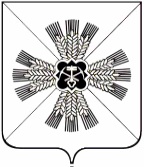 КЕМЕРОВСКАЯ ОБЛАСТЬАДМИНИСТРАЦИЯ ПРОМЫШЛЕННОВСКОГО МУНИЦИПАЛЬНОГО ОКРУГАПОСТАНОВЛЕНИЕот «02» июля 2021 г. № 1257-Ппгт. ПромышленнаяО проведении мероприятий, посвященных 300-летию образования Кузбасса, в период с 06.07.2021 по 10.07.2021На основании распоряжения Губернатора Кемеровской области – Кузбасса от 29.06.2021 № 94-рг «О проведении мероприятий, посвященных 300-летию образования Кузбасса, в период с 06.07.2021 по 10.07.2021»:1. Разрешить в период с 06.07.2021 по 10.07.2021 организацию и проведение мероприятий, посвященных 300-летию образования Кузбасса, указанных в приложении к настоящему постановлению, с соблюдением противоэпидемических требований, установленных Федеральной службой по надзору в сфере защиты прав потребителей и благополучия человека и Главным государственным санитарным врачом по Кемеровской области - Кузбассу.2. Установить, что постановления администрации Промышленновского муниципального округа от 14.03.2020 № 502-П «О введении режима «Повышенная готовность» на территории Промышленновского муниципального округа и мерах по противодействию распространению новой коронавирусной инфекции (COVID-19)» (в редакции постановлений от 27.03.2020 № 591-П, от 31.03.2020 № 596-П/а, от 03.04.2020 № 630-П, от 08.04.2020 № 659-П/а, от 09.04.2020 № 669-П, от 14.04.2020 № 702-П, от 16.04.2020 № 713-П, от 27.04.2020 № 748-П, от 06.05.2020 № 779-П, от 12.05.2020 № 819-П, от 25.05.2020 № 906-П, от 01.06.2020 № 921-П, от 05.06.2020  № 944-П, от 09.06.2020  № 956-П, от 20.08.2020 № 1284-П, от 11.09.2020 № 1419-П, от 19.10.2020 № 1653-П, от 02.02.2021 № 134-П, от 08.02.2021 № 206-П, от 19.02.2021 № 259-П, от 11.03.2021 № 417-П, от 30.04.2021 № 807-П) и от 18.06.2021 № 1149-П «О дополнительных мерах по противодействию распространению новой коронавирусной инфекции (COVID-19)» (в редакции постановления от 24.06.2021          № 1200-П) действуют в части, не противоречащей настоящему постановлению.3. Настоящее постановление подлежит размещению на официальном сайте администрации Промышленновского муниципального округа  в сети Интернет. 	4. Контроль за исполнением настоящего постановления оставляю за собой. 5. Настоящее постановление вступает в силу со дня подписания.Исп. Е.М. БеккерТел. 74779	Перечень мероприятий, посвященных 300-летию образования Кузбасса, проводимых в период с 06.07.2021 по 10.07.2021                                   ГлаваПромышленновского муниципального округа                               Д.П. ИльинПриложениек постановлениюадминистрации Промышленновского муниципального округаот 02.07.2021 № 1257-ПДаты проведения мероприятий Наименования мероприятий Наименование муниципального образования Кемеровской области - Кузбасса06.07 - 10.07.2021Юбилейная неделя праздничных мероприятий в городах КузбассаПромышленновский муниципальный округ10.07.2021Праздничный салютПромышленновский муниципальный округ                         Заместитель главыПромышленновского муниципального округа                         А.П. Безрукова